极狐汽车X罗大佑，乘上车一起重返童年广 告 主：极狐汽车所属行业：汽车执行时间：2022.05.31-06.07参选类别：明星/达人营销类营销背景1.品牌介绍：极狐作为高端智能新能源汽车品牌，追求极致性能与创新设计。同时，品牌以国家级新能源汽车技术创新中心为实力背书，实施全智能技术平台战略。极狐将在5月27日合作罗大佑演唱会，在平台上传播演唱会，并实现明星热点事件的品牌认知绑定，提振品牌声量。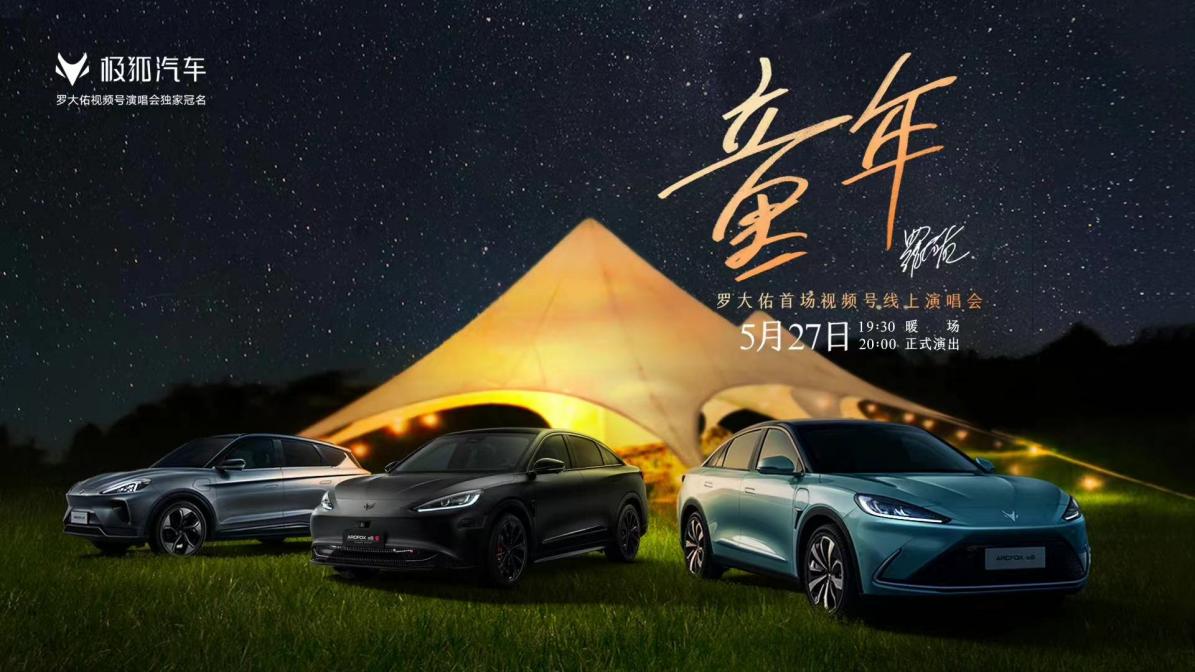 前期活动经验：项目之前，极狐曾冠名合作崔健线上演唱会，已有合作经验，希望通过本次营销进一步扩充品牌声量。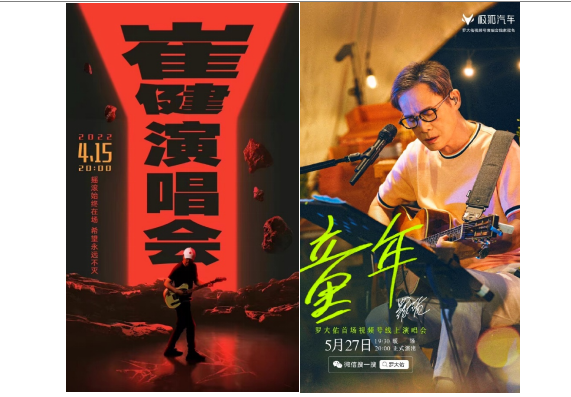 营销目标1.认知绑定：品牌希望通过具备相同理念的摇滚音乐会，感性地传递极狐品牌念坚持自我、不畏挑战、敢于突破、追求完美的理念，强化品牌认知，全面提升品牌社交关注，触达目标TA并实现用户转化。2.声量提振：通过摇滚音乐会实现社交声量突围，广范围种草品牌，拉升好感度。3.用户转化：吸引用户注意，传递品牌意识，借助罗大佑个人IP的形象，提高粉丝粘性。策略与创意善用“黄金四小时”实现现象级霸屏：定制“2+1+1”模式，分时段打造品牌话题，主话题#极狐和朋友们的音乐夏天#联动双话题矩阵，引发大流量关注，推动社交平台现象级曝光。联动明星资源流量：善用平台舆论场，借势明星流量转化为极狐品牌势能，强势打造极狐品牌专属热度。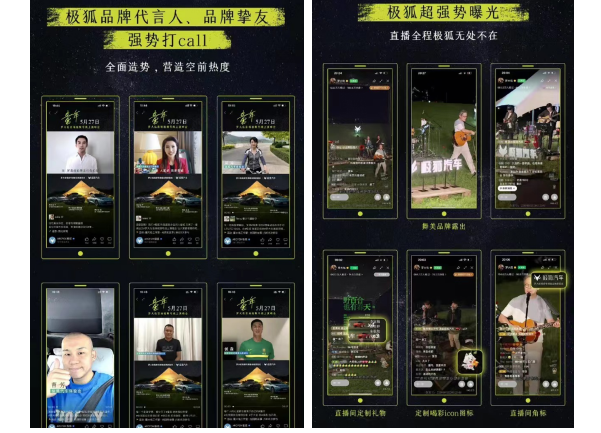 跨圈层打造流量场：  （1）利用热点短视频权益，联合多播放平台，共助力极狐品牌实现演唱会热点内容全面覆盖，并通过热度的拦截实现价值增益，直击用户心智。（2）凭借平台热点社交势能，将品牌调性、明星流量与节日热点进行巧妙结合，通过社交热点跨界联动、社交内容品牌连接、社交情绪用户共鸣三步走，助力极狐汽车实现「传播破圈+认知绑定+用户转化」三位一体式营销。​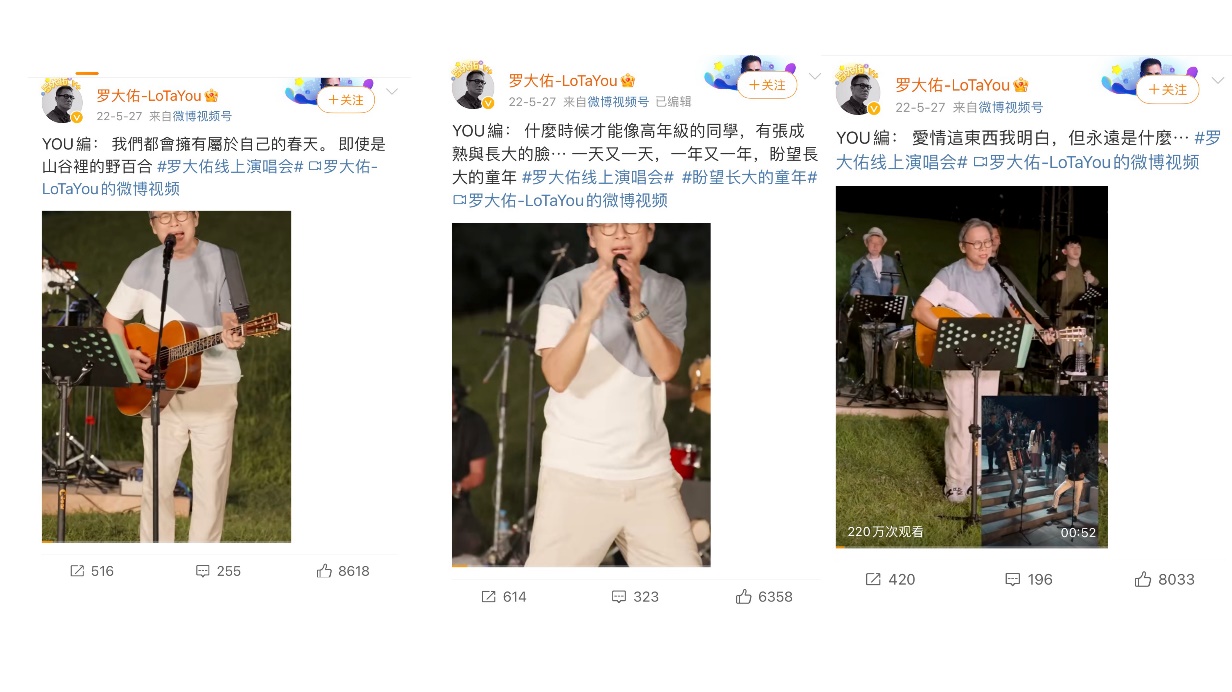 执行过程/媒体表现整个营销过程中，极狐借势明星流量转化为品牌势能，以热点事件传播生命周期为链，打燥极狐品牌专属热度。1.社交热点创造：一个儿童节与一首《童年》，在这个时刻，极狐汽车唤起大众童年记忆#和罗大佑重返童年#热点话题上线，#罗大佑线上演唱会官宣#登榜自然热搜，线上互动唤起用户童年记忆，品牌代言人与挚友打Call营造空前热度。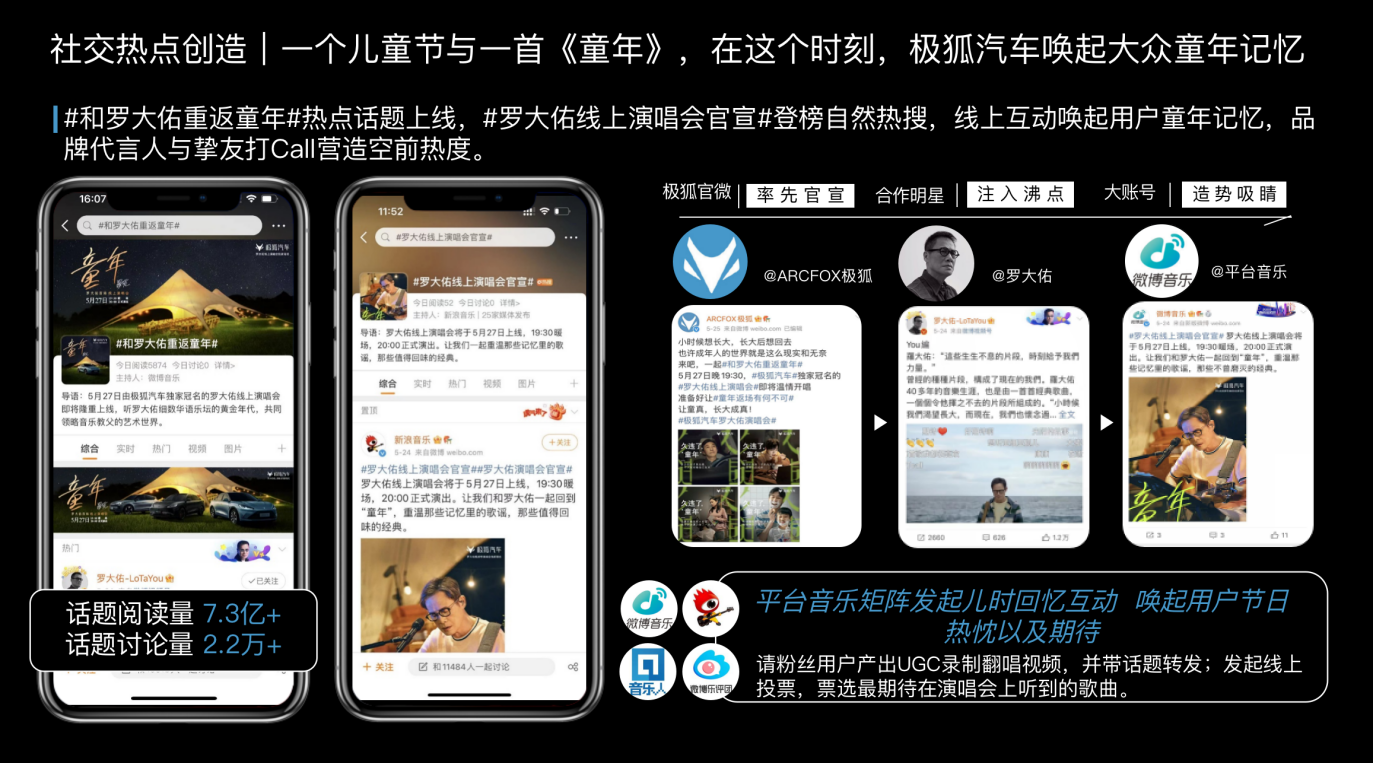 2.社交场域构建：一起来看极狐汽车罗大佑演唱会，平台构建沉浸式演唱会观演体验#极狐汽车罗大佑演唱会#高调登陆平台社交场，从打开社交平台开始，品牌通过媒介、矩阵、大V、互动，沉浸式引领用户进入极狐汽车社交场域。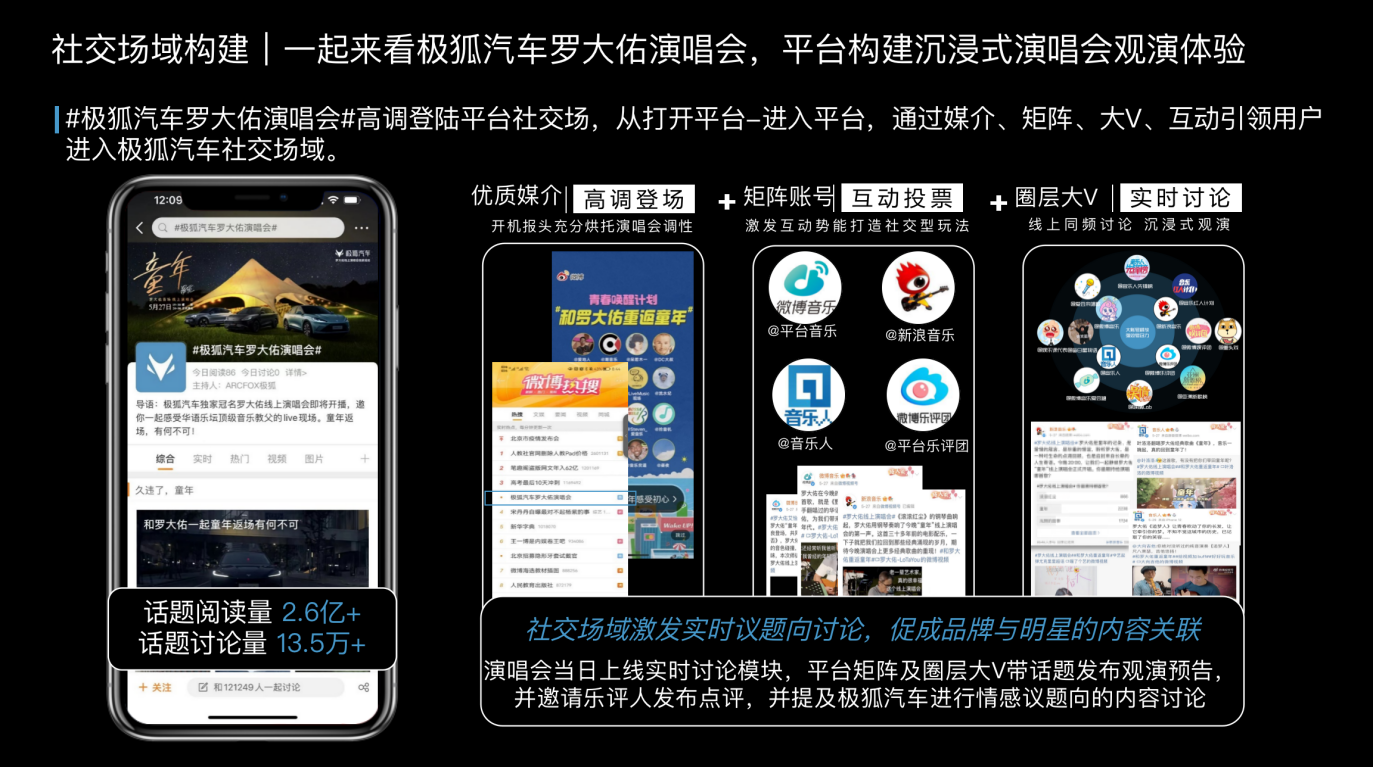 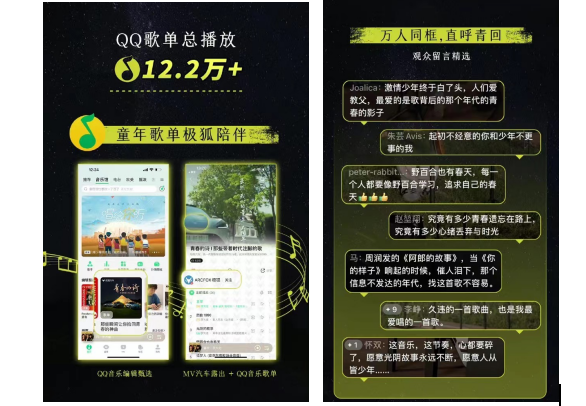 3.社交热点伴随：观演分享热搜不断，热点伴随绑定极狐汽车，认知关联并实现热点独占前期热点洞察预埋运营热搜，极狐品牌无缝伴随罗大佑线上演唱会实时热度，情感化连接实现品牌认知关联，流量导流的同时带来认知共情。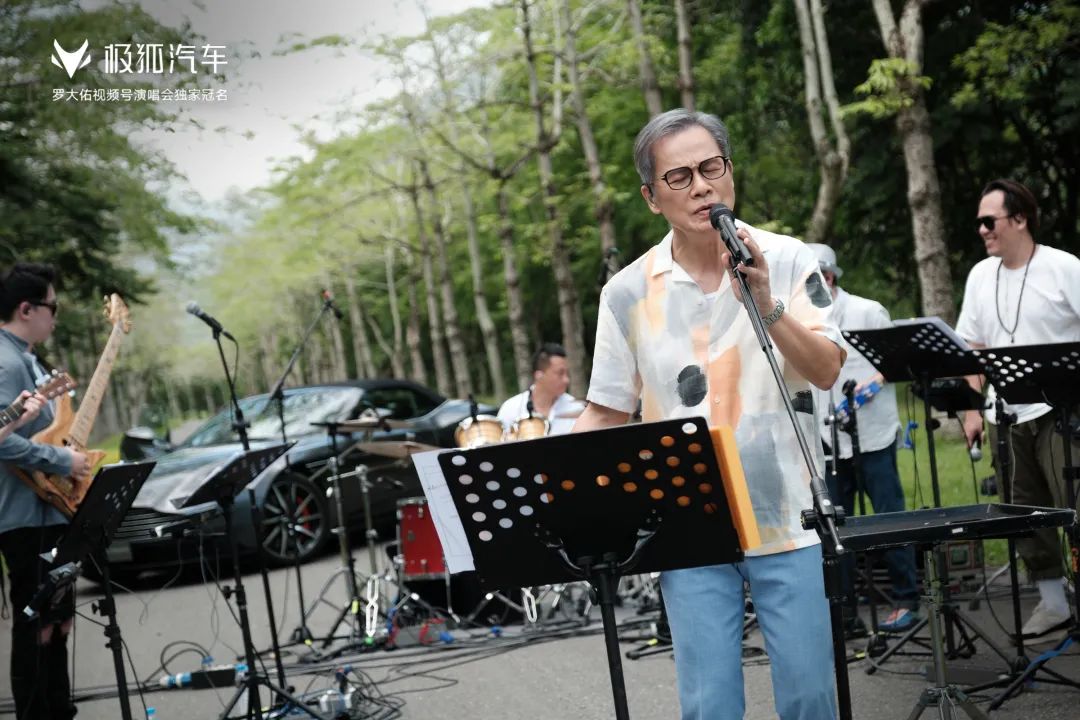 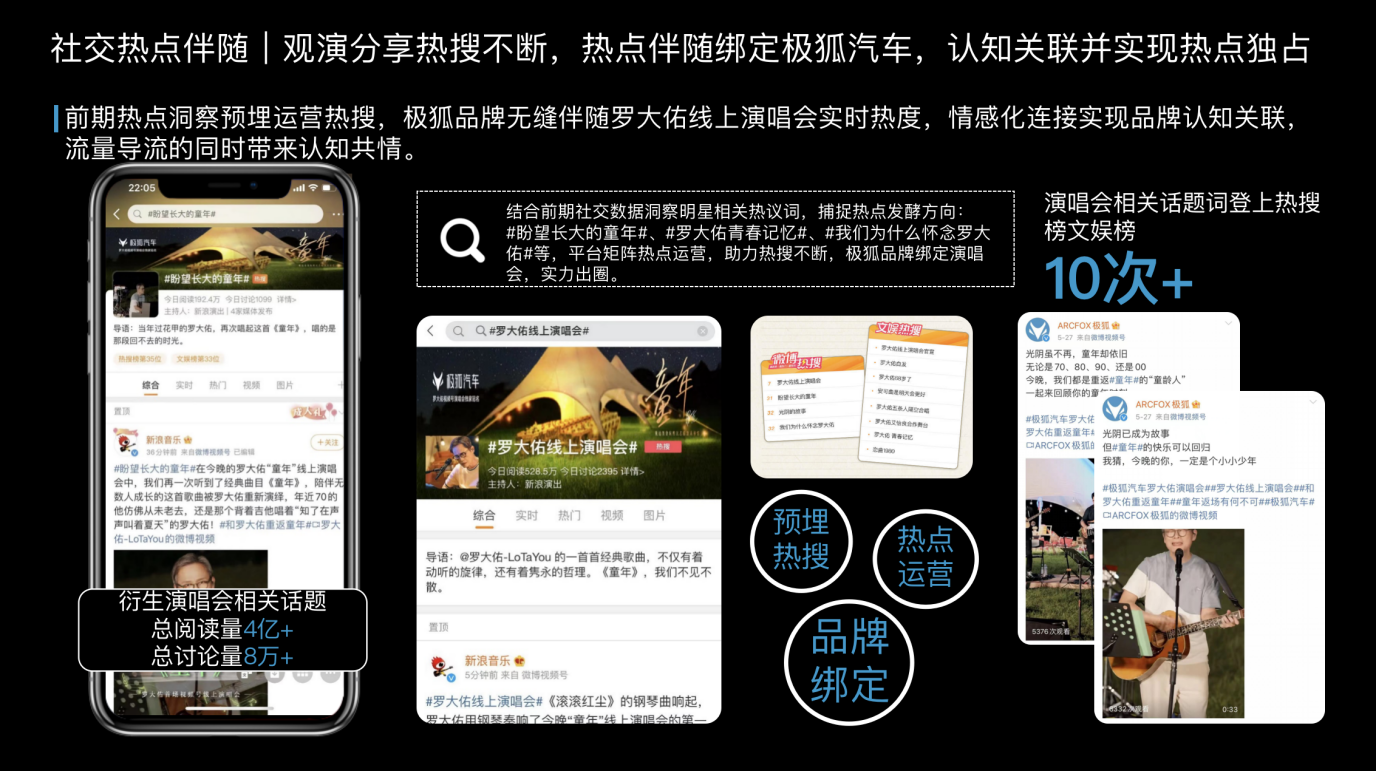 4.社交氛围融入：儿童节来临，极狐汽车契合节日氛围，软性内容绑定营销情感化沟通用户#童年返场有何不可#话题在六一儿童节期间，契合节日主题与用户沟通，软性情感化内容，实现车型价值亮点传递以及节日金融政策，提升极狐汽车社交转化。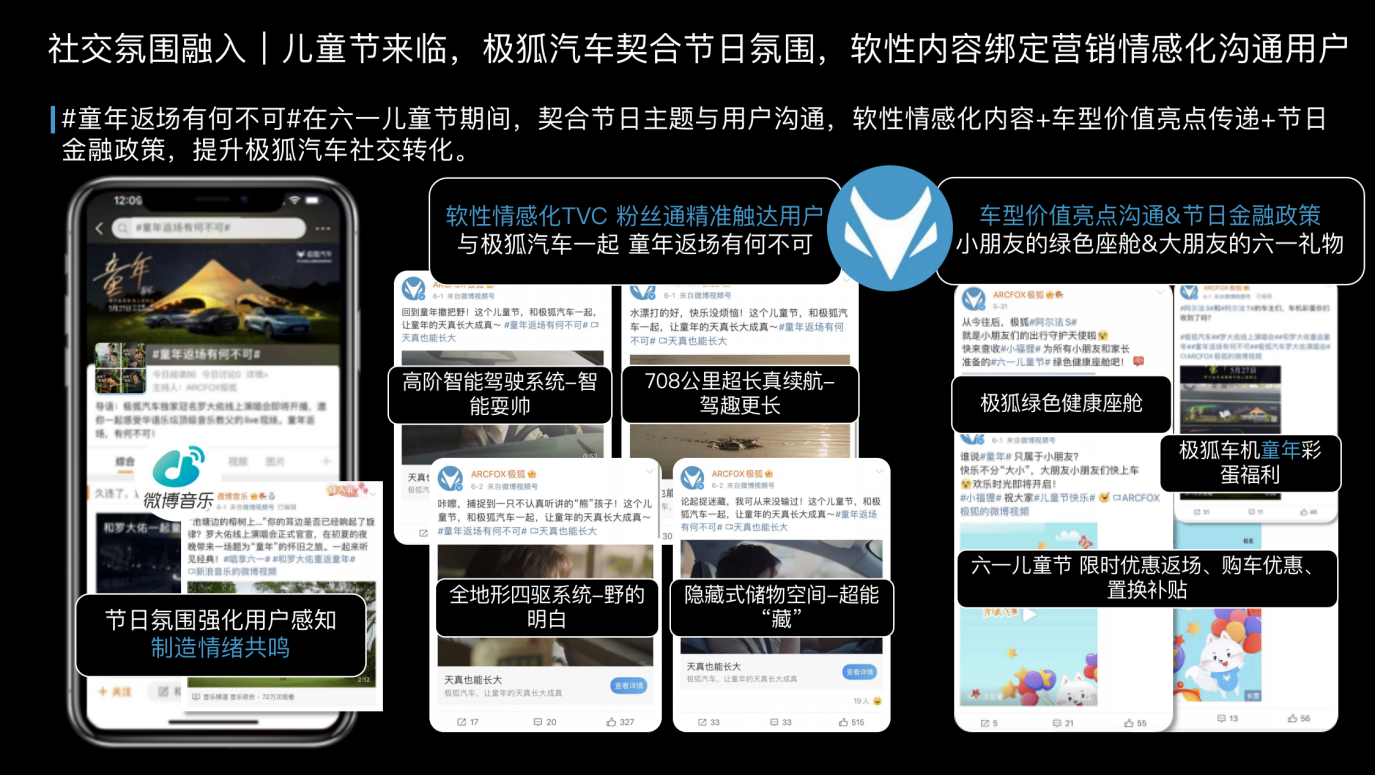 5.社交情绪点燃：主流媒体争相报道，平台官号发博不断，成功引发现象级舆论热潮平台多位乐评人和KOC产出优质UGC内容，为热度加温，实现不同圈层人群渗透，点燃唤醒用户童年青春记忆，进而对极狐汽车产生好感转化粉丝。营销效果与市场反馈1.热度破圈：项目后极狐汽车品牌社交声量显著提升，营销触达多领域圈层人群极狐汽车品牌社交声量走势项目后分别于5月27日及6月1日达到声量峰值，且后续长尾化保持热度；同时营销触达广泛圈层人群，实现热度破圈。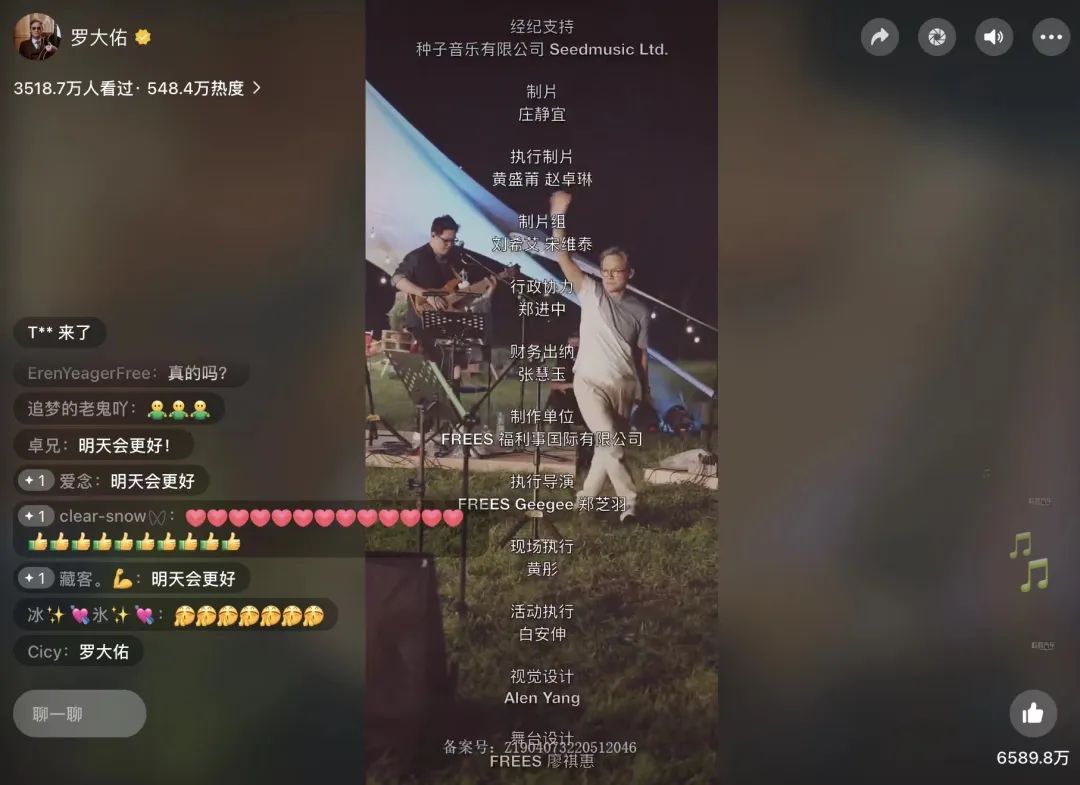 2.认知绑定：极狐汽车与罗大佑线上演唱会形成强绑定，同时强渗透至儿童节社交场景项目期极狐汽车品牌词云中出现罗大佑、罗大佑演唱会、童年等关键词；罗大佑线上演唱会热议词云中也出现极狐汽车、新能源、智能等关键词；项目后极狐汽车强渗透儿童节社交场景，且成功与「童年」形成强关联。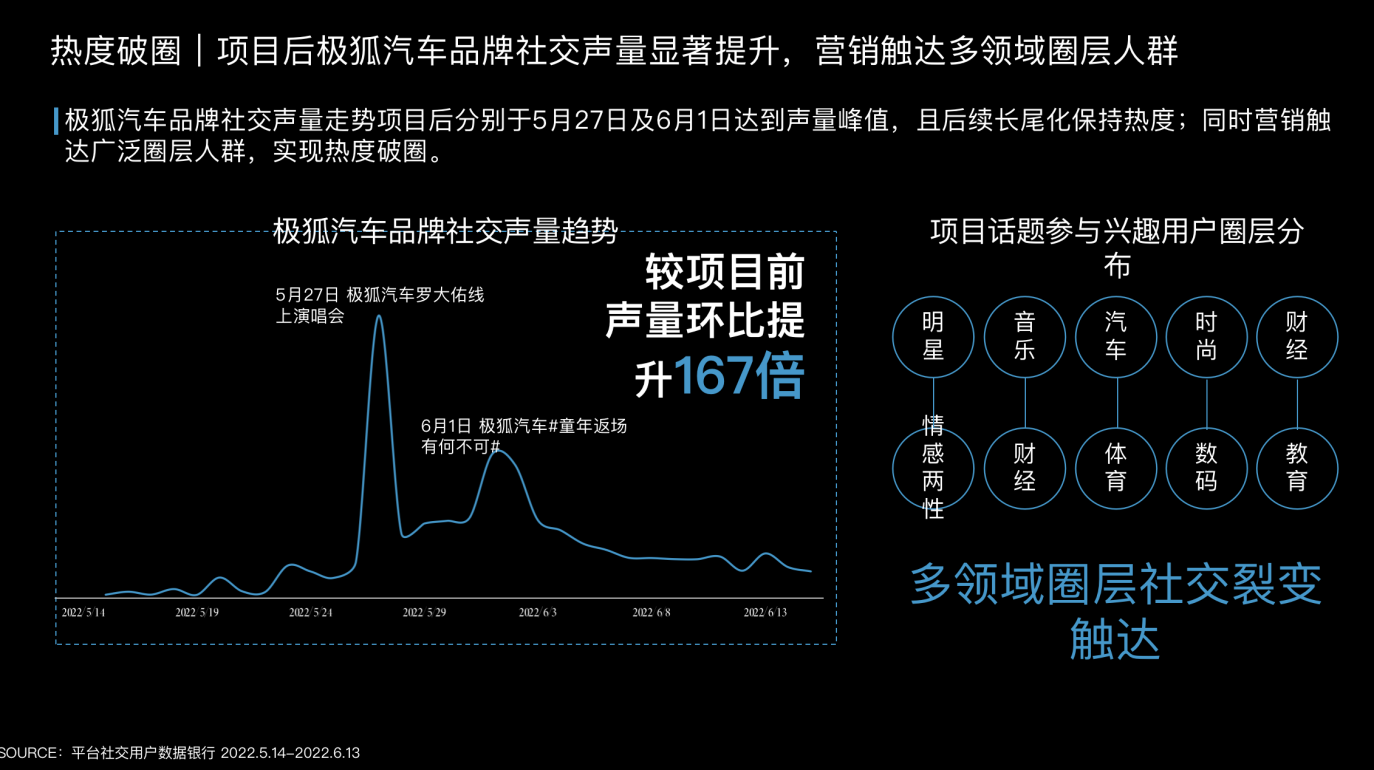 3.用户转化：极狐汽车兴趣人群大量扩容，品牌收获更多目标用户群体项目期间极狐汽车社交兴趣人群扩容317%，且新增兴趣用户人群与目标TA人群属性契合，多为80-90后、一二线城市男性用户群体。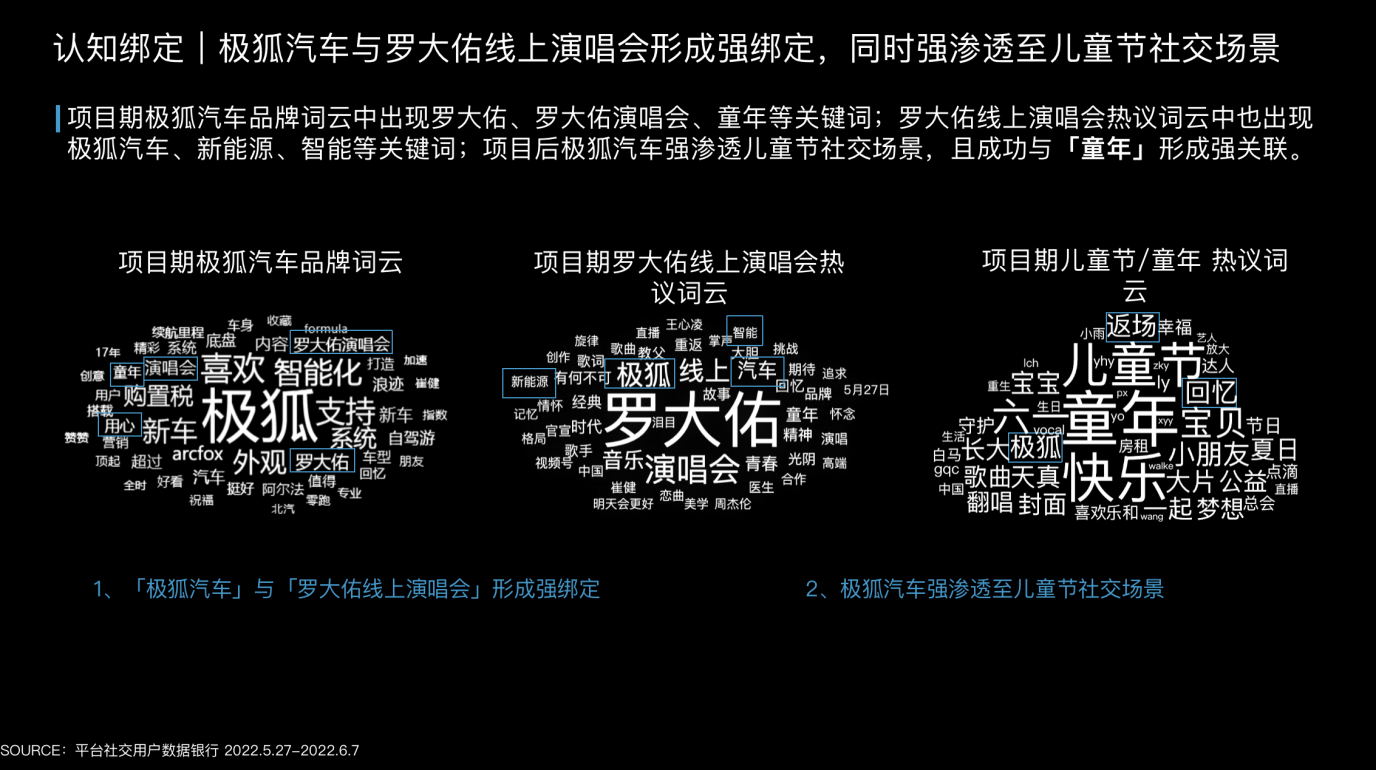 4.群情点燃：项目后，粉丝呼吁极狐汽车开启下一轮音乐营销，并开始出谋划策极狐汽车官微化身演唱会许愿机，粉丝群情呼吁，在评论区期待下一次极狐汽车演唱会，品牌在用户心中好感度大幅提高。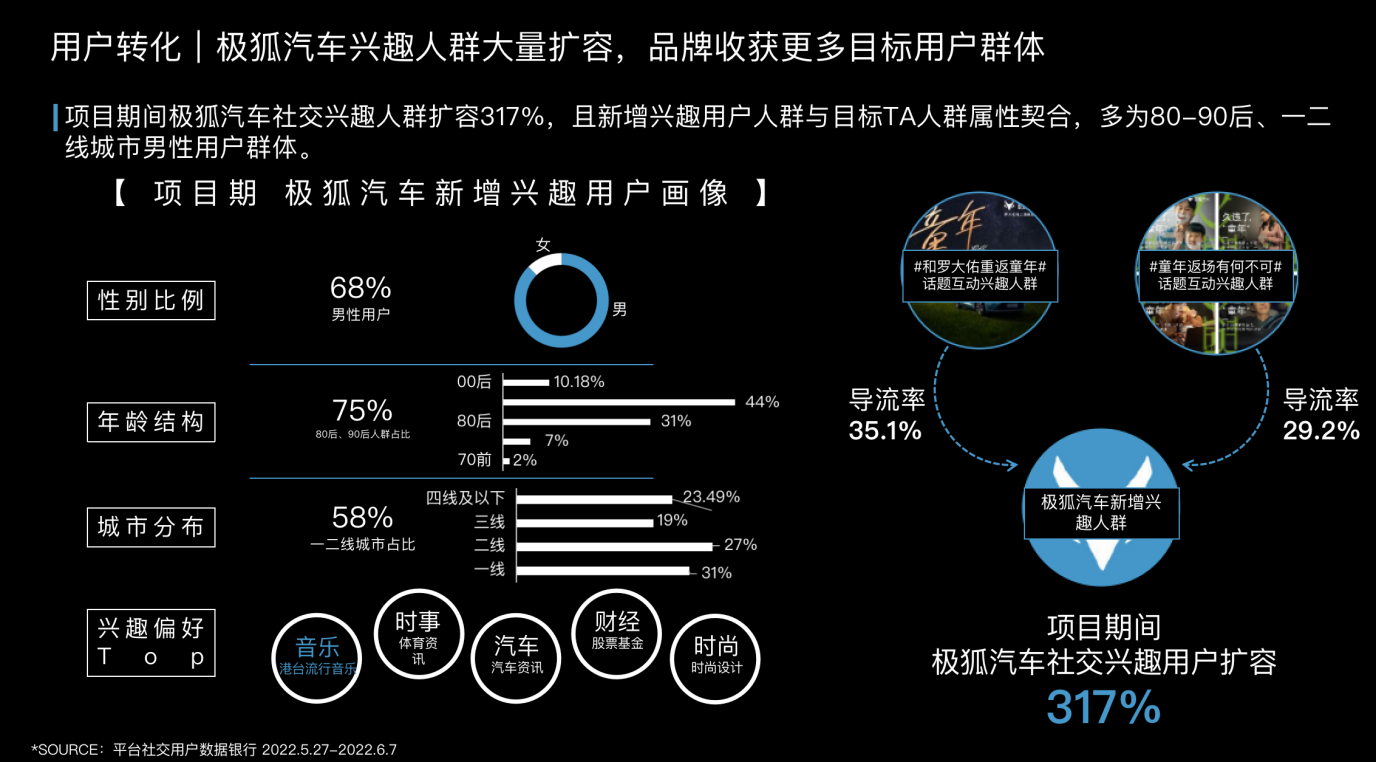 